ن                                                                                                       : 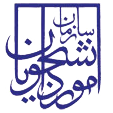 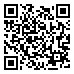 